Any SkillsUSA South Carolina student member is encouraged to submit a design to be used for the official 2021 SkillsUSA South Carolina pin.The winning artist may choose to represent South Carolina as the Gold Medalist in the SkillsUSA Championships in Atlanta).  Refer to the 2021 Technical Standards for specific national competition guidelines.Gold, Silver and Bronze Medallions will be awarded.All designs must be designed by current SkillsUSA South Carolina student members.  Submitted and paid membership must be completed no later than February 28, 2021.  Students whose membership has not been paid by the deadline will be disqualified. All submitted designs must be mailed and postmarked no later than February 28, 2021.  Late entries will not be considered.All submissions will become the property of SkillsUSA South Carolina and will not be returned.SkillsUSA South Carolina reserves the right to reproduce the winning design, or one very similar, in any media chosen.Following notification of being chosen as the winning design, the artist must provide SkillsUSA South Carolina the design in the electronic format required by the pin vendor.A school may submit a maximum of three (3) entries.Contest GuidelinesAll entries must be rendered in color (full color).Preferably, entries will be created in a design software package such as Illustrator, Photoshop or other comparable software.  Entries may also be hand-drawn, painted or rendered in colored pencils or markers.All entries must be submitted with two versions of the art.  All entries must be submitted a single sheet of 8 1/2” X 11” card stock.  The larger 7" version is for showing greater detail. The smaller 1" version is to show what the actual pin will look like reproduction size. The larger version must be 7" wide or 7" tall on its largest dimension for judging. The smaller version should be 1" wide or 1" tall on its largest dimension to show how the actual pin will look at reproduction size.  Both designs should be identical. Wording on the pin must include the name South Carolina or SC somewhere on the logo.  Designs may have no more than 5 colors.The SkillsUSA emblem or SkillsUSA logo (or elements of either) should not appear on the pin.The design must be the original concept of the student. Use of the students’ own original photos, drawings or digital art is highly recommended. Designs may be constructed of small amounts of Creative Commons licensed material, material in the public domain, or commercial stock images. These materials must be accompanied by proof of license and must credit the originator.All copyright laws must be followed in the creation of the design.The following information must be on the back of every submission:SchoolArtist’s NameAdvisor’s NameAdvisor’s emailAdvisor’s phone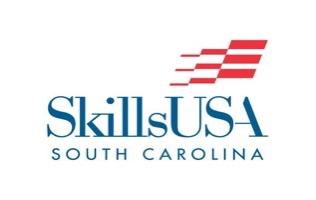 State Pin DesignContestDeadlineFebruary 28, 2021Mail submissions to:SkillsUSA South Carolina129 Little Hampton Dr.Irmo, SC 29063